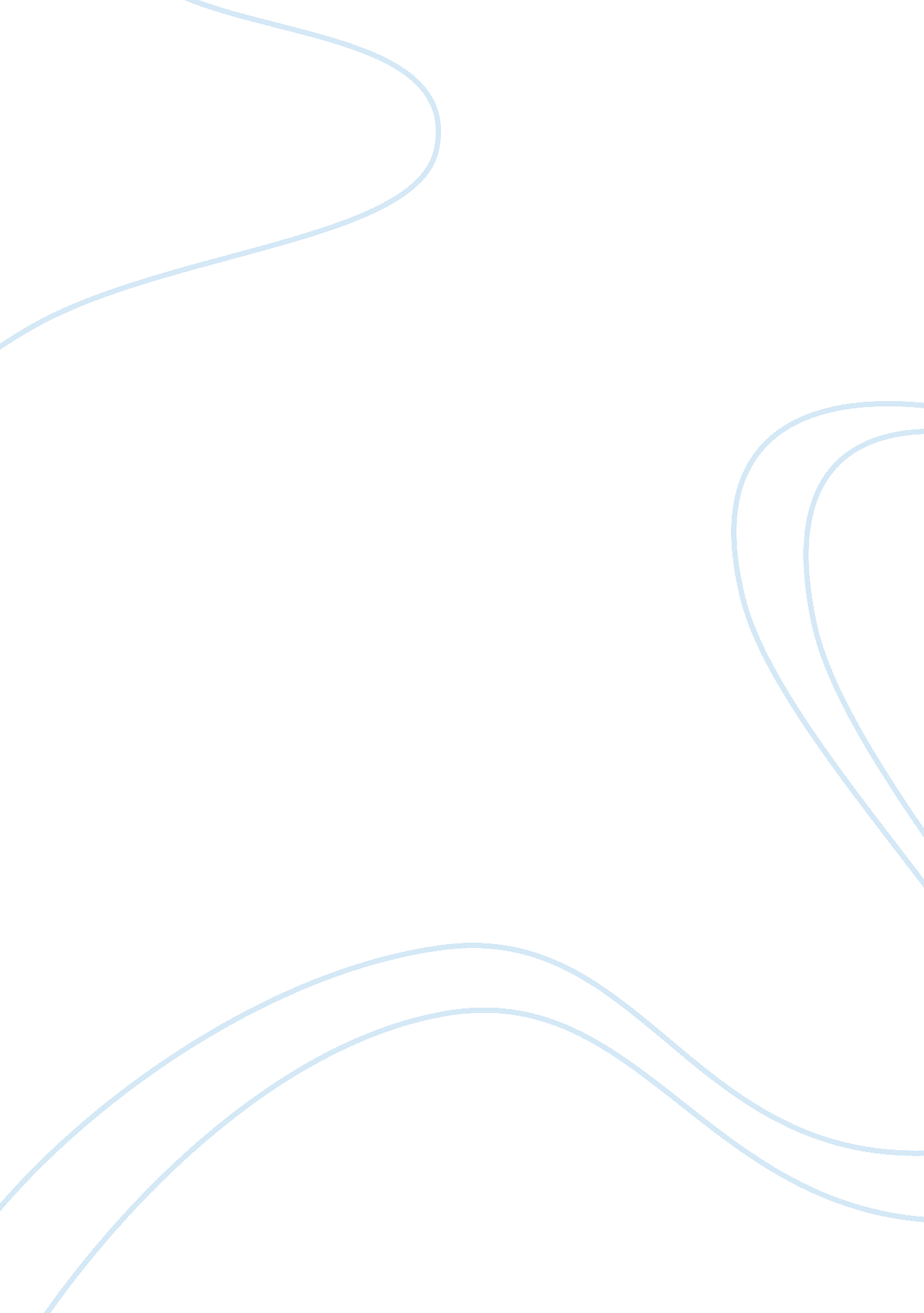 Who has the right to write literature about warLinguistics, English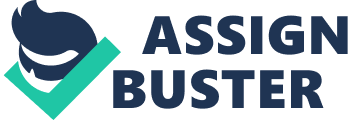 During the world war, the men had more right to write literature about the war because of their participation in the war more than the women. However, women wrote most literature about the war. In the United States of America, African American literature about the war was not accepted. The natives discriminated the literature of African Americans due to racial difference. Most blacks wrote about the war during the American civil war to prove that they are better than the white is. In America, all the people have a right to write about the literature about war, both men and women of all the races. The first novel about the war was written by the male because of their active participation in the war compared to women. 
Poem about with the theme of men, who walk away, is an explanation of the soldiers in the war. The poem serves as an example of the future generation of the behavior of men during the war. The pre-war novels were about the role of women during the war. The women responsibility to take cares of domestic chores and had no voice during the war. Most women, who advocated their independence, challenged the novel. Women poets came up with poems that describe their role in the war as opposed to those written by men. Other writers wrote poets that explain if the war occurs or not, the authors state the reasons for the war to occur. For the war to happen there should be a reason. 
African American literature has been incorporated as part of American literature. However, it is independent of its styles and voices from American literature. The independence has assisted in reach for many audiences of black origin. In the United States, African American literature is criticized for the separation of writing styles. The separation in literature advocated for women to write about their fellow women and African American to write about blacks. The new policy in its literature was opposed by the many writers because hinder the literature to explore the entire human race. 